                                                    Parish Priest: Fr Behruz Rafat    Telephone 01580 762785 Mobile: 07903 986646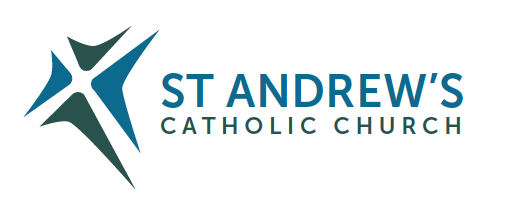 Address: The Presbytery, 47 Ashford Road, Tenterden, Kent TN30 6LL. Parish E-mail behruzrafat@rcaos.org.uk               Parish Website: www.standrewstenterden.orgDeacon: Rev. Jolyon Vickers       Telephone: 01580 766449            Email:  jolyonvickers@rcaos.org.uk                                              Hire of Parish Hall:  Lesley McCarthy 07791 949652       E-mail: tenterdenparishcentre@rcaos.org.ukNewsletter Editor:  Patricia Sargent   01233 850963       E-mail: sargentpat51@gmail.comNewsletter for the week commencing 30th October 2022Thirty-first Sunday in Ordinary Time (C)Entrance antiphon: Forsake me not, O Lord, my God; be not far from me!  Make haste and come to my help, O Lord, my strong salvation!First Reading: Wisdom 11: 22-12: 2Psalm 144 Response:  I will bless your name forever, O God my King.Second Reading:  The second letter of St Paul to the Thessalonians 1: 11-2: 2Acclamation:  Alleluia, alleluia!  Blessings on the King who comes, in the name of the Lord!  Peace in heavenand glory in the highest heavens!  Alleluia!Gospel:  Luke 19: 1-10Communion antiphon:  Just as the living Father sent me and I have life because of the Father, so whoever feeds on me shall have life because of me, says the Lord.Father Behr writes:Dear ParishionersAll Saints and All SoulsThe month of November begins with All Saints and throughout the month of November we pray for the Holy Souls in Purgatory.  In the Book of Maccabees, we read ‘It is a holy and wholesome thought to pray for the dead. ‘2 Macc: 12:46Praying for the Holy Souls is a spiritual work of mercy as the Holy Souls are not able to pray for themselves.  We can offer our daily Rosary or other special prayers for the dead and we can also have Mass offered for them. The Mass is the most powerful prayer on earth and it is a great act of charity to have Mass offered for the faithful departed. The Catechism asserts, "From the beginning the Church has honoured the memory of the dead and offered prayers in suffrage for them, above all the Eucharistic Sacrifice, so that, thus purified, they may attain the beatific vision of God" (No. 1032). All Saints is a holy day of obligation and all Catholics should attend Mass unless prevented from doing so for good reasons. Holy Mass at 10am and 7.30pm. Latin Mass at 12pm. Best Wishes Father Behruz Rafat Your Prayers are asked for:Those recently deceased:  Elena Peck RIP, Maria Magdalena Heinrichsmeier (Martin’s mother) RIP.Those ill or infirm: Justin Gosling (Rachel Heinrichsmeier’s father) Ailish Cantwell (Jones), Sylwia Dorosz, Joe Adams, Ellie Lawrence, Patricia Hook, Josie Payne, Pat Holland and all those who are unwell and in need of our prayers.Those whose anniversaries of death occur at this time: Maureen Gilberto, John Dumbleton, Arthur Mollett, Lucy Mullins, Joseph Venables, Eric Ronald Booth and Norah Reed.Please pray for the repose of the soul of Elena Peck RIP to who died recently and for the comfort of her sister Mary Basher and all the family. The funeral Mass for Elena is on Thursday 17 November at 11am.  Confession Fr Behr is available for Confession every Saturday from 10.30am - 11am. He is also happy to visit those who are not able to come to church.  Fr Gabriel Diaz will be available for confession during the Parish social on November 5th after the 6pm Mass.Coffee Morning for Bishop John HineFr John Hine is celebrating 60 years of his ordination to the priesthood this October. We thought it would be good to have a coffee morning after Mass this Sunday 30 October to celebrate and say thank you.Due to the lockdown restrictions, we didn’t have the opportunity to say thank you properly to Father John when he stepped down.Father John was ordained on 28 October 1962 for the Archdiocese of Southwark.ConfirmationI am delighted to say that Bishop Paul Hendricks will be coming to Confirm Jack Keeshan and Leon Thomas on Sunday 13 November (Remembrance Sunday) at the 10am Mass. Please pray for Jack and Leon as they take this important step in their spiritual lives. Bangers and MashPlease come along to our November parish social. We have Bangers and Mash Saturday Nov 5 after the 6pm Mass. Fr Gabriel Diaz will be available for confession.  Blessing of GravesSunday 6 November at 3pm.  If you have any friends or family buried at Tenterden cemetery we will bless their graves after the service.  St Simon Stock Catholic SchoolSixth Form Open Evening Thursday 3 November - 6pm to 8pm / Talk by Leader of the Sixth Form at 6pmPlease visit www.ssscs.co.uk for advance booking and further informationSt Simon Stock Catholic School, Oakwood Park, Maidstone ME16 0JP Tel: 01622 754551This week’s services (29th October – 5th November), Feasts and Mass intentions during the week.This week’s services (29th October – 5th November), Feasts and Mass intentions during the week.Saturday 29th OctoberFeria10am Mass  People of the Parish10.30 -11am Confession5.40pm Rosary6pm Vigil  Eric Platt RIP                                         Reader: PatSunday 30th OctoberThirty-first Sunday in Ordinary Time ( C )10am Mass  John Dumbleton RIP                   Readers: Jack & Chloe12 Midday Traditional Latin Mass Monday 31st October10am Mass John Harty (Wellbeing)Tuesday 1st NovemberAll SaintsHoly Day of Obligation10am Mass People of the Parish 12 Midday Traditional Latin Mass 7.30pm Fr. Louis Rieunier RIPWednesday 2nd NovemberThe Commemoration of all the Faithful Departed (All Souls)10am Mass All Souls Thursday 3rd NovemberSt Martin de Porres, Religious;
St Winefride, Virgin 9am-10am Adoration10am Mass Bruce England ‘s Wellbeing (Neil)Friday 4th NovemberSt Charles Borromeo, Bishop10am Mass Margaret Brownhill’s Intentions10.30 – 11.30am AdorationSaturday 5th NovemberFeriaNo morning Mass 10.30 -11am Confession6pm Vigil  Mark and Anna and Pope Francis      Reader: Family readers – Wendy & MelodySunday 6th NovemberThirty-second Sunday in Ordinary Time (C)10am Mass  People of the Parish                   Reader: Peter12 Midday Traditional Latin Mass Flowers: for 6th November - FrancesFlowers: for 6th November - FrancesReaders: for Saturday 5th Nov – Wendy & Melody/Sunday 6th Nov - PeterReaders: for Saturday 5th Nov – Wendy & Melody/Sunday 6th Nov - PeterCleaners: for 5th/6th November – Liz & DavidCleaners: for 5th/6th November – Liz & David